     	1(2)                          			Sosiaali- ja terveydenhuollon palvelusetelit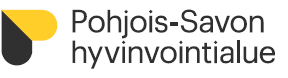    KUVAUS ALIHANKINNASTAAlihankkijan nimiAlihankkijanyhteystiedotTehtävä, johonalihankkijaa käytetäänKoulutusHenkilöstö-määräAlihankinta-aikaMuuta